From: xxxxxxxxxxxxxx@mt.com> 
Sent: Friday, May 5, 2023 2:38 PM
To: xxxxxxxxxxxxxxxxx@lf1.cuni.cz>
Cc: xxxxxxxxxxxxxxxxxxxxx@lf1.cuni.cz>
Subject: RE: Objednávka 2231400072.pdfDobrý den,velice Vám děkuji za zaslanou objednávku, potvrzuji její zpracování. O termínu doručení zboží Vás budeme informovat.S pozdravem,xxxxxxxxxxxxxxxTelesales Representative LABMettler-Toledo, s.r.o.Třebohostická 2283/2100 00 Praha 10+420 xxxxxxxxxx+420 xxxxxxxxxxxx http://www.mt.comSpolečnost Mettler - Toledo, s.r.o., IČO: 60463031, je zapsána u Městského soudu v Praze, spisová značka C-26404. Den zápisu 2.2.1994. Základní kapitál 8.000.000,- Kč.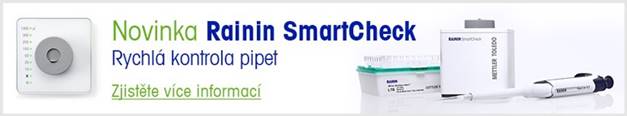 From: xxxxxxxxxxxxxxx 
Sent: piątek, 5 maja 2023 14:24
To: xxxxxxxxxxxxxxxx
Cc: xxxxxxxxxxxxxxxxxxx
Subject: EXTERNAL - Objednávka 2231400072.pdfDobrý den,v příloze zasíláme objednávku č. 2231400072/005.S ohledem na účinnost zákona č. 340/2015 Sb. o registru smluv prosím o zaslání potvrzení o přijetí objednávky. Děkuji.S pozdravem***********************************************xxxxxxxxxxxxxxxxUniverzita Karlova1.lékařská fakulta Kateřinská 32, 121 08  Praha 2+420 xxxxxxxxxxxxxx 